Załącznik nr 11. Wzór karty oceny merytorycznej wniosku o otrzymanie wsparcia finansowego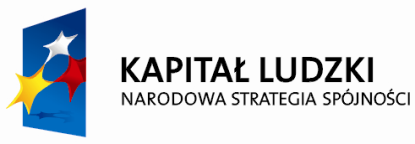 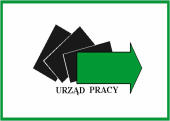 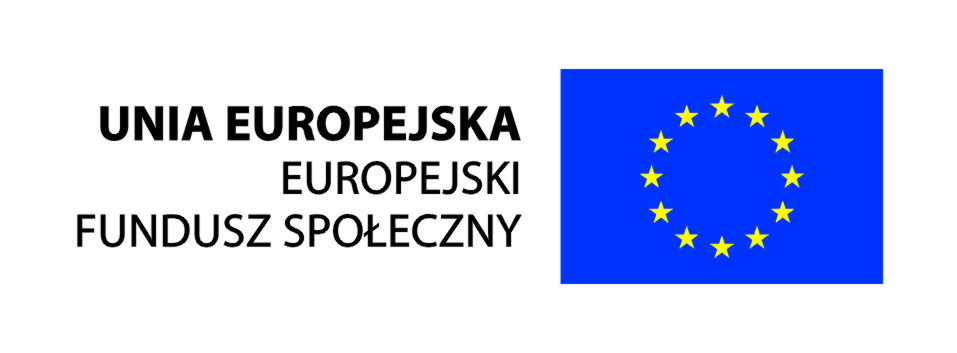 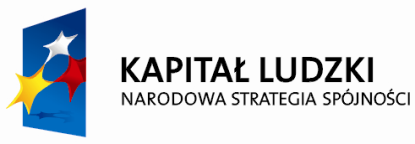 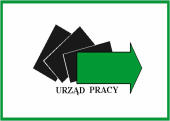 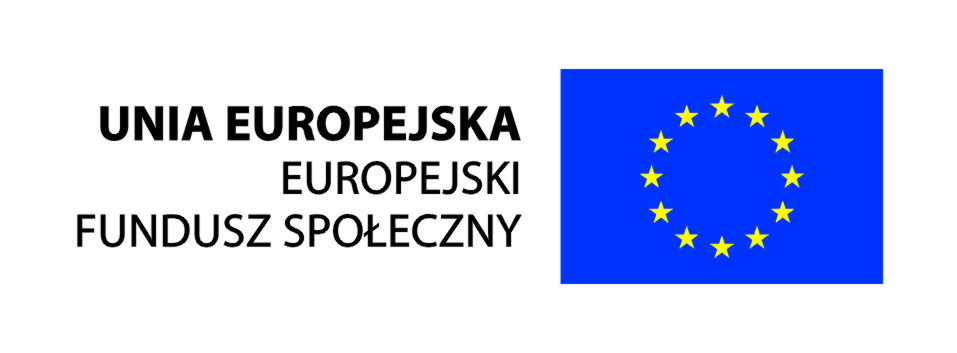 KARTA OCENY MERYTORYCZNEJwniosku Beneficjenta pomocy o otrzymanie wsparcia finansowegoPriorytet VI Rynek pracy otwarty dla wszystkichDziałanie 6.2 Wsparcie oraz promocja przedsiębiorczości i samozatrudnienia.Nr ewidencyjny wniosku:	Beneficjent pomocy :Wnioskowana kwota wsparcia:Data wpłynięcia wniosku :.Deklaracja bezstronnościOświadczam, że:-	Nie pozostaję w związku małżeńskim albo stosunku pokrewieństwa lub powinowactwa w linii prostej, pokrewieństwa lub powinowactwa w linii bocznej do drugiego stopnia, oraz nie jestem związany (-a) z tytułu przysposobienia opieki lub kurateli z Beneficjentem pomocy, z jego zastępcami prawnymi lub członkami władz osób prawnych biorących udział w procedurze oceny wniosków.Przed upływem trzech lat do daty wszczęcia procedury oceny wniosków nie pozostawałem (-am) w stosunku pracy lub zlecenia z Beneficjentem pomocy oraz nie byłem (-am) członkiem władz osób prawnych biorących udział w procedurze oceny wniosków.-	Nie pozostaję z Beneficjentem pomocy w takim stosunku prawnym lub faktycznym, że może to budzić uzasadnione wątpliwości co do mojej bezstronności."Data i podpis:Uzasadnienie:Proponowana kwota dofinansowania Imię i nazwisko osoby oceniającej wniosekData	Podpis	Nr pytaniaKryteriaIlość przyznanych punktówWagaOcena wniosku (punkty x waga)Maksymal ny wynikUzasadnienieIRealność założeń1Realność projektowanych produktów/usług i możliwości ich realizacji2102.Racjonalność oszacowania liczby potencjalnych klientów w stosunku do planu przedsięwzięcia3153.Realność przyjętej polityki cenowej oraz prognozowanej sprzedaży210IITrwałość projektu1.Spójność      wykształcenia      oraz      doświadczenia      zawodowego wnioskodawcy z planowanym przedsięwzięciem2102.Posiadane zaplecze finansowe2103.Posiadane zaplecze materiałowe15IIIEfektywność kosztowa1.Przewidywane wydatki są adekwatne i zgodne z zaproponowanymi działaniami i produktami3152.Proponowane źródła finansowania dają gwarancję realizacji projektu15IVZgodność projektu ze zdefiniowanymi potrzebami1.Spójność planowanych zakupów inwestycyjnych z rodzajem działalności2102.Stopień, w jakim zaplanowane zakupy inwestycyjne umożliwiają kompleksową realizację przedsięwzięcia210Maksymalna liczba punktów100